       БОЙОРОҠ                                                                      РАСПОРЯЖЕНИЕ   21 октябрь 2021 й.                            № 43                         21 октября  2021 г.                                                                     Об утверждении состава  Межведомственной комиссии по проведению осмотров зданий, сооружений на предмет их технического состояния и надлежащего технического обслуживания на территории сельского поселения Нижнезаитовский сельсовет муниципального района Шаранский район Республики Башкортостан В соответствии с постановлением администрации сельского поселения Нижнезаитовский сельсовет муниципального района Шаранский район Республики Башкортостан от 20 октября 2021 года №34 «Об утверждении порядка проведения осмотра зданий, сооружений на предмет их технического состояния и надлежащего технического обслуживания в соответствии с требованиями технических регламентов и выдачи рекомендаций о мерах по устранению выявленных нарушений на территории сельского поселения Нижнензаитовский сельсовет муниципального района Шаранский район Республики Башкортостан»,  в целях проведения осмотров зданий и сооружений и выдачи рекомендаций по обеспечению их безопасной эксплуатации:Утвердить следующий состав Межведомственной комиссией по проведению осмотров зданий, сооружений на предмет их технического состояния и надлежащего технического обслуживания на территории сельского поселения Нижнезитовский сельсовет муниципального района Шаранский район Республики Башкортостан (далее – Комиссия):Настоящее распоряжение вступает в силу со дня его подписания.Контроль исполнения настоящего распоряжения оставляю за собой.Глава сельского поселения                                                             И.Х.ШакировБАШКОРТОСТАН  РЕСПУБЛИКАҺЫШАРАН РАЙОНЫ МУНИЦИПАЛЬ  РАЙОНЫНЫҢ                   ТУБӘНГЕ  ЗӘЙЕТ   АУЫЛ  СОВЕТЫАУЫЛ  БИЛӘМӘҺЕ  ХАКИМИӘТЕ  БАШЛЫҒЫ452643, Түбәнге Зәйет ауылы, Совет урамы,  тел.(34769) 2-56-11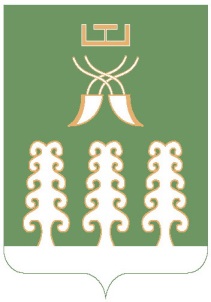 РЕСПУБЛИКА БАШКОРТОСТАНМУНИЦИПАЛЬНЫЙ  РАЙОНШАРАНСКИЙ  РАЙОНГЛАВА  АДМИНИСТРАЦИИ СЕЛЬСКОГО ПОСЕЛЕНИЯ НИЖНЕЗАИТОВСКИЙ СЕЛЬСОВЕТ452643, с.Нижнезаитово, ул.Советская, тел.(34769) 2-56-11Шакиров И.Х.- глава сельского поселения Нижнезаитовский сельсовет муниципального района Шаранский район Республики Башкортостан, председатель Комиссии;Суфиянова Г.К.- управляющий делами администрации сельского поселения Нижнезаитовский сельсовет муниципального района Шаранский район Республики Башкортостан, секретарь Комиссии;Члены Комиссии:Члены Комиссии:Муфтахова Л.И.- начальник отдела жизнеобеспечения администрации муниципального района Шаранский район Республики Башкортостан (по согласованию);  Кривошеева О.И.- начальник отдела строительства и архитектуры – главный архитектор администрации муниципального района Шаранский район Республики Башкортостан (по согласованию);Газизова Р.М.- специалист филиала ФБУЗ «Центр гигиены и эпидемиологии» в Туймазинском, Белебеевском Бакалинском, Чекмагушевском и Шаранском районах г.Туймазы, г.Белебей (по согласованию)  